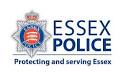 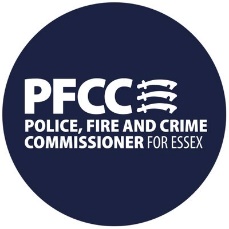 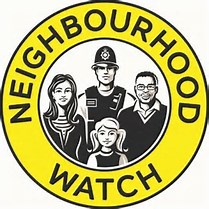 ESSEX COUNTYNEIGHBOURHOOD WATCH Gold Award Citation 2021Names:          Jeanette & Paul HenryDistrict:          Tendring (Frinton)Nominator:     Colin PendallJeanette has built her street watch up from one to four roads, and despite being infirmed, and having to use a mobility buggy, Jeanette, actively supported by her husband Paul, delivers  NhW information to the members, many of whom are elderly, and do not have access to computers and smartphones, as well as producing a very informative newsletter, several times a year.